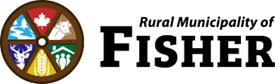 THE RURAL MUNICIPALITY OF FISHERBY-LAW NO. 1200/23BEING A BY-LAW OF THE RURAL MUNICIPALITY OF FISHERTO ESTABLISH A RESERVE FUND FOR THE MITIGATION AND PREPAREDNESS PROGRAMWHEREAS Section 168(1) of The Municipal Act provides as follows, a Council of the municipality may by by-law establish reserve funds for any general or specific purposeAND WHEREAS it is deemed necessary and desirable to establish a reserve fund for the Mitigation and Preparedness Program (MPP) NOW THEREFORE be it and it is hereby enacted as a by-law of the Rural Municipality of Fisher, in Council duly assembled as follows:	1.	THAT a Mitigation and Preparedness PROGRAM Reserve Fund be created.2.	THAT funding for this reserve will be from the Manitoba reimbursement of 100% of the municipal eligible Disaster Financial Assistance cost-share amount. 3.	THAT the municipality shall maintain, within its books, a separate financial account designating the purpose for which the fund was created and showing at all times the state of the Mitigation and Preparedness Program created hereby. 4.	THAT the Rural Municipality of Fisher may use these funds for the mitigation and preparedness projects which would increase preparedness or mitigate the impacts of natural disasters, only for that purpose as per section 168(2) of the Municipal Act, L.R.M. 1996 C.M225.  5.	THAT the use of these funds are to be reviewed and approved by the Emergency Measures Organization. PASSED AND ENACTED by the Rural Municipality of Fisher in Council duly assembled at Fisher Branch, in Manitoba this 12th day of April, 2023.							__________________________________							Shannon Pyziak							Reeve							__________________________________							Kelly Marykuca							Chief Administrative Officer Read a First time this 16th day of March, 2023.	Resolution   74/23Read a Second time this 12th day of April, 2023.	Resolution   94/23 	Read a Third time this  12th day of April, 2023.	Resolution    95/23